2021年度版　市民活動団体データ集「むすぶ」　調査票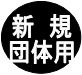 ※調査票の記入は誤入力防止のためワードデータでの返信のご協力をお願いいたします　　　　　　　　年　月　日※あすぴあとの連絡に使用しますので、必ずすべての項目をご記入ください※下記の太枠内のレイアウトで「むすぶ」に掲載されます「むすぶ」に掲載する項目は○、非掲載の項目は×　↑　【送付先＆問い合わせ先】　　　〒187-0031小平市小川東町4-2-1　小平元気村おがわ東 2階　小平市民活動支援センター　あすぴあ　　電話：042-348-2104　　　　FAX：042-348-2115e-mail：info@kodaira-shiminkatsudo-ctr.jp調査票の返信は、持参、送付、FAX または e-mailにてお願いします。記入者名メールアドレス住所電話FAX一行紹介団体名代表者あすぴあ登録団体はチェックあすぴあ登録団体はチェック活動内容など（40字/行15行以内）連絡先(むすぶに掲載する連絡先をご記入ください)氏名連絡先(むすぶに掲載する連絡先をご記入ください)電話Fax連絡先(むすぶに掲載する連絡先をご記入ください)メールURL活動の分野（該当するものにチェック、複数回答可ですができるだけ絞って下さい。）活動の分野（該当するものにチェック、複数回答可ですができるだけ絞って下さい。）1．保健、医療又は福祉の増進　2．社会教育の推進　3．まちづくりの推進　4．観光の振興　5．農山漁村又は中山間地域の振興　6．学術、文化、芸術又はスポーツの振興　7．環境の保全　8．災害救援　9．地域安全活動 10．人権の擁護又は平和の推進　11．国際協力の活動　12．男女共同参画社会の形成の促進13．子どもの健全育成　14．情報化社会の発展　15．科学技術の振興　16．経済活動の活性化　17．職業能力の開発又は雇用機会の拡充を支援　18．消費者の保護　19．前各号に掲げる活動を行う団体の運営又は活動に関する連絡、助言又は援助1．保健、医療又は福祉の増進　2．社会教育の推進　3．まちづくりの推進　4．観光の振興　5．農山漁村又は中山間地域の振興　6．学術、文化、芸術又はスポーツの振興　7．環境の保全　8．災害救援　9．地域安全活動 10．人権の擁護又は平和の推進　11．国際協力の活動　12．男女共同参画社会の形成の促進13．子どもの健全育成　14．情報化社会の発展　15．科学技術の振興　16．経済活動の活性化　17．職業能力の開発又は雇用機会の拡充を支援　18．消費者の保護　19．前各号に掲げる活動を行う団体の運営又は活動に関する連絡、助言又は援助略称を記入してくださいあすぴあHPへの掲載の可否掲載する　　　　　　　掲載しない　　　　